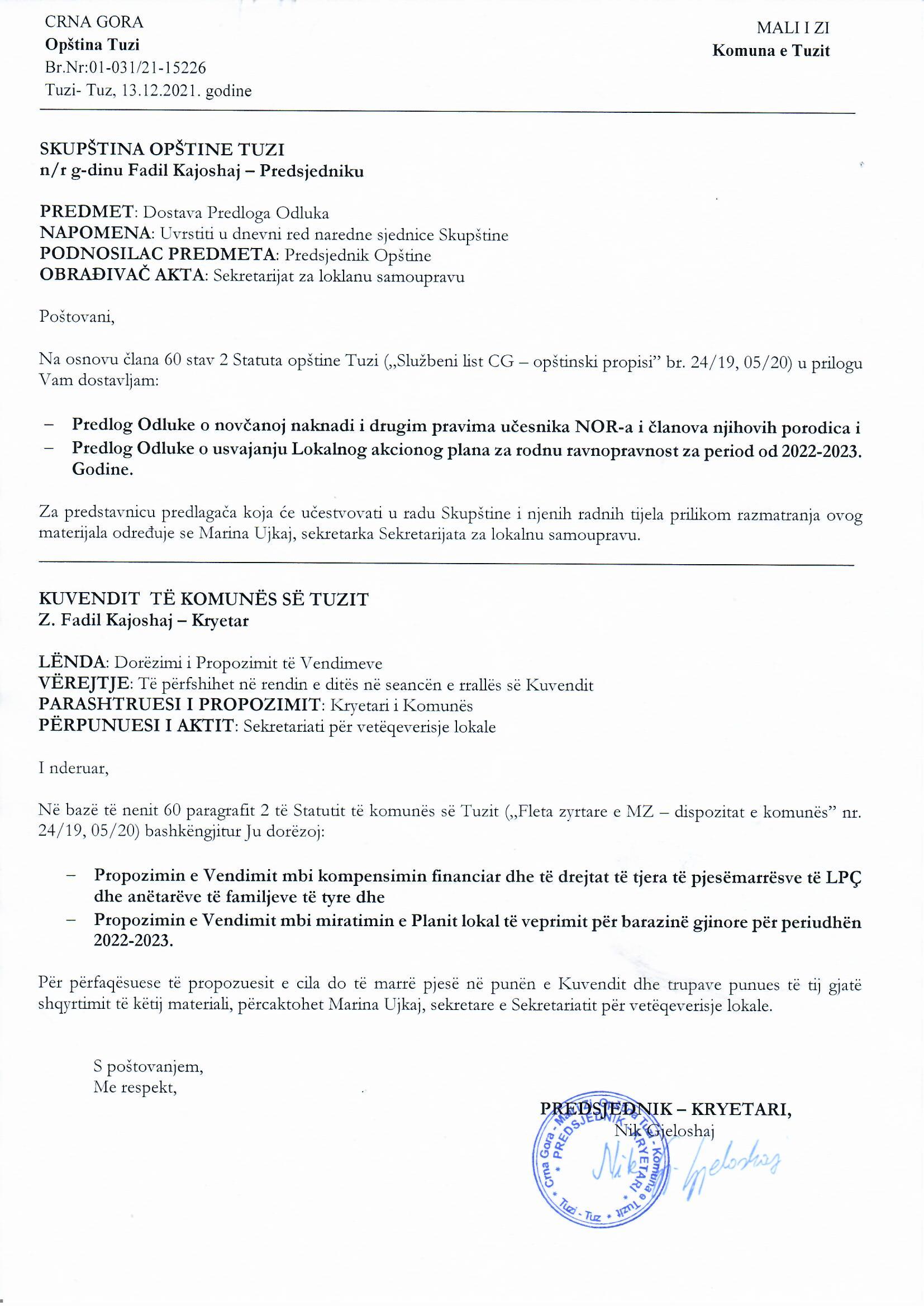        Na osnovu člana 11 Zakona o rodnoj ravnopravnosti ("Sl. list CG", br. 046/07, 073/10, 040/11, 035/15), člana 38 stav 1 tačka 4 Zakona o lokalnoj samoupravi ("Službeni list CG", broj 02/18, 34/19, 38/20) i člana 53 stav 1 tačka 4 Statuta Opštine Tuzi ("Službeni list CG - opštinski propisi" broj 24/19, 05/20),  na sjednici Skupštine opštine Tuzi, održanoj dana __.12.2021. godine, donijeta je ODLUKAo usvajanju Lokalnog akcionog plana za rodnu ravnopravnost za period od 2022-2023. godineČlan 1Usvaja se Lokalni akcioni plan za rodnu ravnopravnost za period 2022-2023. godine (u daljem tekstu: Lokalni akcioni plan za rodnu ravnopravnost).Član 2Sastavni dio ove Odluke je Lokalni akcioni plan za rodnu ravnopravnost.                                                                         Član 3O realizaciji Plana staraće se Sekretarijat za lokalnu samoupravu opštine Tuzi.Član 4Ova Odluka stupa na snagu osmog dana od dana objavljivanja u "Službenom listu Crne Gore-Opštinski propisi".Broj: 02-030/21- Tuzi, ______.2021.godineSKUPŠTINA OPŠTINE TUZIPREDSJEDNIK,Fadil KajoshajO b r a z l o ž e n j ePravni osnov:Donošenje Odluke o usvajanju Lokalnog akcionog plana za rodnu ravnopravnost 2022-2023. godine sadržano je u članu 11 Zakona o rodnoj ravnopravnosti ("Sl. list CG", br. 046/07, 073/10, 040/11, 035/15) kojim je propisano da opština, glavni grad i prestonica u okviru svojih nadležnosti, podstiču i ostvaruju rodnu ravnopravnost, odnosno preduzimaju mjere i aktivnosti od značaja za ostvarivanje rodne ravnopravnosti. Članom 38 stav 1 tačka 4 Zakona o lokalnoj samoupravi ("Službeni list CG" br. 02/18, 34/19 i 38/20), je propisano da Skupština donosi planove i programe razvoja za pojedine oblasti. Članom 53 stav 1 tačka 4 Statuta opštine Tuzi("Službeni list CG - Opštinski propisi", br.24/19, 005/20) propisano je da Skupština donosi planove i programe razvoja za pojedine oblasti. Razlozi za donošenje: Razlozi za donošenje Lokalnog akcionog plana za rodnu ravnopravnost sastoji se u uređenju načina obezbjeđivanja i ostvarivanja prava po osnovu rodne ravnopravnosti, kao i mjere za eliminisanje diskriminacije po osnovu pola i stvaranje jednakih mogućnosti za učešće žena i muškaraca, kao i lica drukčijih rodnih identiteta u svim oblastima društvenog života. Sadržaj Odluke:Članom 1 Odluke o usvajanju Lokalnog akcionog plana za rodnu ravnopravnost za period 2022-2023. godine propisano je da se usvaja Lokalni akcioni plan za rodnu ravnopravnost. Članom 2 propisano je da sastavni dio ove Odluke je Lokalni akcioni plan za rodnu ravnopravnost za period 2022-2023.godine. Članom 3 propisano je da će se o realizaciji ovog Plana stariti Sekretarijat za lokalnu samoupravu opštine Tuzi. Članom 4 propisano je da ova Odluka stupa na snagu osmog dana od dana objavljivanja u “Službenom listu Crne Gore- opštinski propisi”.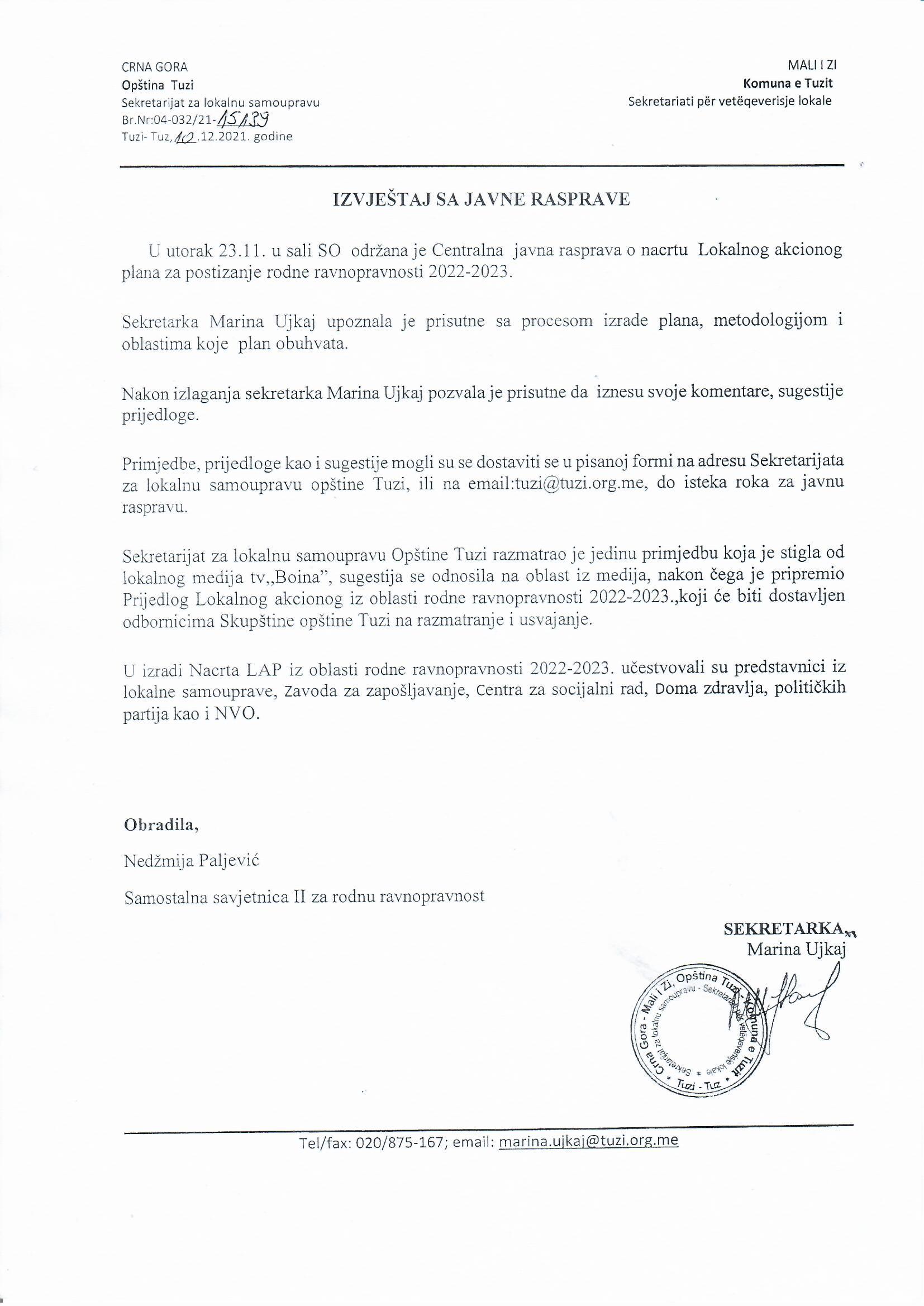 